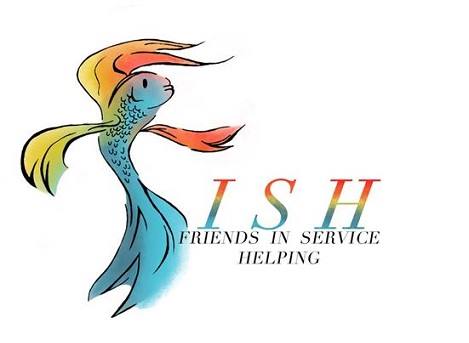 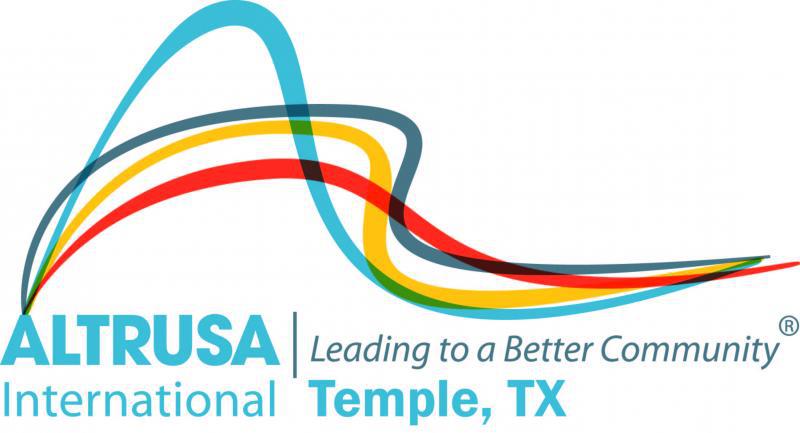 Business Meeting Minutes January 14, 2020 Meeting called to order at 12:03 pm by President Carol White followed by Altrusa grace and the Pledge of Allegiance.Introduction of guests – there were two guests in attendance who were introduced individually by their Altrusan friends.Accent – Debbie Mabry presented the accent on membership retention.  The Temple Altrusa Club has made retention a priority and plans have been made and are being executed to ensure that members feel valued and involved.  The next mixer will be January 30, 5:30 pm, at the CAC.Old BusinessMinutes from the December business meeting were presented and approved as written.New BusinessDebra Hicks presented the Treasurer’s Report reflecting an administrative account balance of $10,052.83 and a project budget balance of $12,660.71.  Treasurer’s report will be filed for audit.Marsha Oliver presented the Correspondence Report for the month of December.  A $10,000 donation was made to the Altrusa Foundation from an anonymous donor. Report will be filed.New member, Jill McAfee, was installed by Jennifer Adams.Nominating Committee Nominating Committee guidelines were presented by Linda Moore, ParliamentarianPresident Carol White accepted nominations for the 2020/2021 Nominating Committee from the membership.  Five Altrusans were nominated:  Kathy Folley, Dorothy Granfor, Hope LeGrone, Mary Black-Pearson and Kelli Alsup.  After a vote by paper ballot, the results are:Hope LeGrone, ChairDorothy GranforMary Black-PearsonCommittee Reports / AnnouncementsKelly Nix announced that the 2019 Taste of the Holidays raised $66,000, including $20,000 raised for scholarships through the raffle.Susan Cory announced that Days for Girls Workshop will be held Saturday, January 18, at First United Methodist Church from 9 am – 5 pm.Debbie Mabry encouraged members to support the Caring Ball which raises 50% of the annual budget for the Temple Community Clinic.Teresa Bowen-Bechtel made several ASTRA announcementsBelton High School has new t-shirtsValentines for Vets workshop on Thursday, January 16Teresa’s husband, Don, won a volunteer award through his workplace $500 for Days for Girls.BragsFollowing the benediction, the meeting was adjourned by President Carol White at 12:57 pm.Minutes submitted by Lori Luppino, 2019-2020, Recording Secretary.